                                Liceo José Victorino Lastarria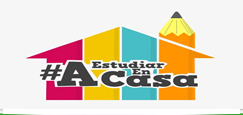                                                  Rancagua                           “Formando Técnicos para el mañana”                                   Unidad Técnico-PedagógicaPREPARACION, DISEÑO Y MONTAJE DE BUFFETDocente: Paz Gaete PFecha: semana del 22 AL 29 de mayoOA: Armar, decorar y presentar distintos tipos de productos gastronómicos, utilizando técnicas culinarias básicas para servirlos de acuerdo con las indicaciones de recetas, protocolo y tipo de servicio solicitado.OBJETIVO DE LA CLASE: identificar distintos platos principales según sus características y composición CONTENIDO: Platos Principales; vacunoACTIVIDAD:  observe la imagen y los cortes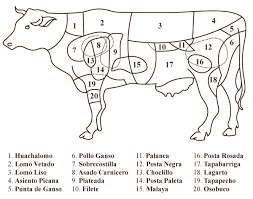 Revise el siguiente link, en este video encontraras los cortes del vacuno; https://youtu.be/_hr6YBWeS_cRevise las siguientes recetas de vacuno internacionales              https://youtu.be/TAhXoQvCdRM : filete Mignon              https://youtu.be/LNOeBpxmKcg : lomo saltado              https://youtu.be/dAHLvTdYJP8 : solomillo Wellington = fileteLuego de observar y revisar el material, se solicita que investigue el origen y la historia de estas tres recetas, y con esta información realice la redacción breve de una de ellas; para ello seleccione una de estas tres recetas, busque información adicional, organice la información, realice un borrador, revíselo y corrija. finalmente elabore la redacción del texto en un máximo de 150 palabras.              https://youtu.be/pJPm2CGTPgc  :  video explicativo, de cómo redactar brevemente.IMPORTANTE: esta es una evaluación formativa.Luego envié este trabajo solicitado a   los correos según correspondapazgaetepina73@gmail.com     sandradiazbaeza@gmail.com               NO TE RINDAS. A REDACTAR       SÓLO SE APRENDE REDACTANDO.      MIENTRAS MÁS PRÁCTICA TENGAS, MEJOR               LO HARÁS…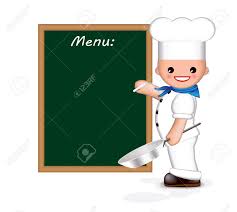 